Friday 20th March 2020Dear Parents and Carers,I am writing to give you further details regarding the home learning tasks and resources that will be provided over the coming weeks. Each day, we will upload new learning activities on the school website at 9am. This can be found here: http://airyhill.n-yorks.sch.uk/coronavirus-home-learning-page/Years 1 to 6We will be providing one Maths activity, one English activity and one other activity each day. We would encourage children to complete these activities as regularly as possible although we recognise that parents may have other learning activities that they would also like to undertake. Class teachers will be available between 9am – 12noon and 1pm – 3:30pm to communicate with families. If children would like their work to be marked/ responded to then this should be emailed to class teachers.Response from teachersMaths and English work to be emailed to class teachers by 12noon. Responses will be given by 3:30pm.Other lessons to be emailed to class teachers by 3:30pm if they require a response. Responses will be given by 12noon, the following day. Please only email class teachers between the school hours of 9:00 – 3:30pm. You can share learning with teachers in the form of word documents, photographs (e.g. photo of a page in an exercise book) or text in an email.Children in Years 5 and 6These children will continue to have work set via the google classroom on chromebooks and access to the chat facility. Completed learning should be returned to teachers at their email addresses and not via google classroom. An update will be posted to the website each day about the activities which will be available on the classroom to ensure parents remain informed.  Nursery and ReceptionDaily learning will be posted on the school website, however for families who can access Tapestry, we recommend using this as your primary method of communicating with class teachers. TimetablingBelow is a suggested timetable for pupils to follow. We do encourage that pupils engage with home learning however we do also appreciate that there may be other activities you wish for your child to complete also. Therefore, please can we suggest that you follow the morning timetable very closely and in the afternoons share any learning your child has completed. This may be an activity set by the class teacher or a life-skill you are developing at home. Children accessing Key Work ChildcareThese children will not receive teaching at school; however we will support and encourage them to complete the daily learning activities set by their class teachers. Email addressesGeneral Enquiries – admin.airyhill@yeat.co.ukNursery and Reception – Mrs Payne – kpayne.airyhill@yeat.co.ukYear 1 – Miss Locker – elocker.airyhill@yeat.co.ukYear 2 – Miss Thorpe – lthorpe.airyhill@yeat.co.ukYear 3 – Miss Stewart – pstewart1.airyhill@yeat.co.ukYear 4 – Mrs Digby – ddigby.airyhill@yeat.co.ukYear 5 – Miss Worthington – hworthington.airyhill@yeat.co.uk & Mrs Burns – eburns.airyhill@yeat.co.ukYear 6 – Mrs Yates – cyates.airyhill@yeat.co.ukSuggested websites and links We will also be providing links to a number of useful website that you may also wish to explore.For children: Hit the button times table game - https://www.topmarks.co.uk/maths-games/hit-the-button Doodlemaths link - https://www.doodlemaths.com/ Duolingo link - https://www.duolingo.com/Classroom secrets kids link -  https://kids.classroomsecrets.co.uk/FREE ONLINE BOOKS! Oxford Owl (free E-books) - https://www.oxfordowl.co.uk/for-home/find-a-book/library-page/BBC Newsround - https://www.bbc.co.uk/newsroundFREE and daily PE lesson uploaded onto ‘The Body Coach’ YouTube channel at 9am each day - https://www.youtube.com/channel/UCAxW1XT0iEJo0TYlRfn6rYQ For parents BBC Bitesize link for support with concepts and methods. Bitesize will also  be changing to bring you daily content that supports you as schools close across the UK, to help you with your education and wellbeing.- https://www.bbc.co.uk/bitesizeFREE ONLINE BOOKS! Oxford Owl (free E-books) - https://www.oxfordowl.co.uk/for-home/find-a-book/library-page/FREE and daily PE lesson uploaded onto ‘The Body Coach’ YouTube channel at 9am each day - https://www.youtube.com/channel/UCAxW1XT0iEJo0TYlRfn6rYQ Twinkl – Twinkl is an online platform where learning resources for all subjects can be downloaded including worksheets, powerpoints and unit plans. Use this link to sign up for a free 1 month subscription https://www.twinkl.co.uk/sign-up Social media platforms including Facebook, Instagram and Pinterest also have lots of wider learning activities for you to explore. Try searching: Learning at home for kids Life-skills activities for kids Home schooling Home learning activities Garden activities for kids Thank you for your continued supportMrs MatthewmanHead Teacher9:00 – 10 am 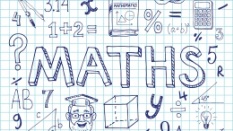 Maths arithmetic and new learning 10:00 – 10:30 am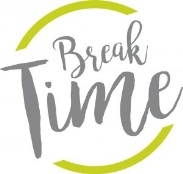 Break and relax time10:30 – 11:30 am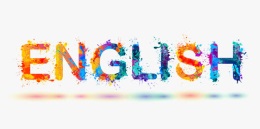 Daily English activity + reading of a book – if you need a new book visit https://www.oxfordowl.co.uk/for-home/find-a-book/library-page/ for a free e-book to enjoy 11:30 – 1:00pm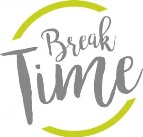 Lunch time and relax time1:00 – 1:30 pm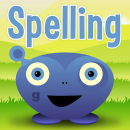 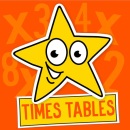 Practise times tables / spellings / reading of a book1:30 – 2:00pm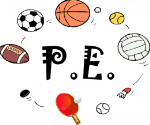 Daily Joe Wicks PE lesson  (this will support your physical and mental health – https://www.youtube.com/channel/UCAxW1XT0iEJo0TYlRfn6rYQ 2:00- 2:30pm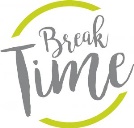 Break and relax time2:30 – 3:30pm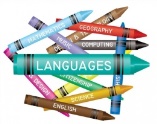 Wider learning activity (choose from an activity set by the class teacher each day or an activity planned by a parent / carer. This might be topic based or something to do around your house) 